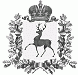 АДМИНИСТРАЦИЯЧЕРНОМУЖСКОГО СЕЛЬСОВЕТАШАРАНГСКОГО МУНИЦИПАЛЬНОГО РАЙОНАНИЖЕГОРОДСКОЙ ОБЛАСТИПОСТАНОВЛЕНИЕ29.11.2018										№ 41    Об утверждении Перечня необходимых изменений и дополнений сведений государственного адресного реестра по результатам инвентаризации объектов адресации на территории Черномужского сельсовета Шарангского муниципального района Нижегородской области            В сооветствии с Федеральным законом от 28.12.2013 №443-ФЗ «О федеральной информационной адресной системе и о внесении изменений в Федеральный закон «Об общих принципах организации местного самоуправления в Российской Федерации»», на основании постановления Администрации Черномужского сельсовета Шарангского муниципального района от 15.02.2015г. №03 « Об утверждении Правил присвоения, изменения и аннулирования адресов на территории Черномужского сельсовета», администрация Черномужского сельсовета Шарангского муниципального района Нижегородской области и в соответствии с постановлением Правительства РФ от 22.05.2015 №492 «О составе сведений об адресах, размещаемых в государственном адресном реестре, порядке межведомственного информационного взаимодействия при ведении государственного адресного реестра,о внесении изменений и признаний утратившими силу некоторых актов правительства Российской Федерации»постановляет:         1.Утвердить Перечень необходимых изменений и дополнений сведений государственного адресного реестра по результатам инвентаризации объектов адресации на территории Черномужского сельсовета Шарангского муниципального района Нижегородской области (Приложение 1).         2.Внести изменения и дополнения в Федеральную Информационную Адресную Систему согласно утвержденному Перечню необходимых изменений и дополнений сведений государственного адресного реестра по результатам инвентаризации объектов адресации на территории Черномужского сельсовета Шарангского муниципального района Нижегородской области        3.Контроль за исполнением настоящего постановления оставляю за собой.Глава администрации							И.В.Алтаева               Перечень необходимых изменений и дополнений сведений государственного адресного
              реестра по результатам инвентаризации объектов адресации на территории Черномужского
                      сельсовета Шарангского муниципального района Нижегородской областиПриложение 1Кадастр.номерПлощадь ОНИндексРайонНас. пунктУлицыДомКвартираОКАТО52:10:0120020:15774,80606840Шарангский р-нЧерномужСолнечная512225683200152:10:0120008:20128,20606841Шарангский р-нЛоскутовоЗаречная82225683200452:10:0120009:4235,30606841Шарангский р-нМакарково112225683200552:10:0120013:57547,90606841Шарангский р-нТуманкаНовая22225683201152:10:0120005:10833,30606841Шарангский р-нТуманкаЗаречная482225683201152:10:0120002:238,30606841Шарангский р-нМорозово112225683200752:10:0120008:10928,40606841ШарангскийЛоскутовоНагорная52225683200452:10:0120023:2746,90606840Шарангский р-нКачеево122225683200352:10:0120033:6060,60606840Шарангский р-нМосуновоКолхозная222225683200852:10:0120038:133,40606840Шарангский р-нЧемоданово82225683201252:10:0120013:5581,00606841Шарангский р-нТуманкаНовая112225683201152:10:0120034:55172,20606840Шарангский р-нМосуновоЗаречная22225683200852:10:0120008:7243,70606841Шарангский р-нЛоскутовоЛесная142225683200452:10:0120034:7068,10606840Шарангский районМосуновоКолхозная1а22256832008